О внесении изменений в муниципальную программу Яльчикского района  Чувашской Республики «Обеспечение граждан Яльчикского района Чувашской Республики доступным и комфортным жильем»Руководствуясь Бюджетным кодексом Российской Федерации, Уставом Яльчикского района Чувашской Республики, администрация Яльчикского района Чувашской Республики п о с т а н о в л я е т: 1. Внести в муниципальную программу Яльчикского района Чувашской Республики «Обеспечение граждан Яльчикского района Чувашской Республики доступным и комфортным жильем», утвержденную постановлением администрации Яльчикского района Чувашской Республики от 13 мая 2019 года № 322 (далее – Муниципальная программа), следующие изменения: 	а) в паспорте Муниципальной программы: позицию «Целевые индикаторы и показатели Муниципальной программы» изложить в следующей редакции:позицию «Объемы финансирования Муниципальной программы с разбивкой по годам реализации» изложить в следующей редакции:б) абзацы 11-18 раздела I Муниципальной программы изложить в следующей редакции:«Ожидаемые результаты реализации I этапа:объем жилищного строительства 10,8 тыс. кв. метров в год.Ожидаемые результаты реализации II этапа:объем жилищного строительства 10,8 тыс. кв. метров в год.Состав целевых показателей (индикаторов) Муниципальной программы определен исходя из принципа необходимости и достаточности информации для характеристики достижения целей и решения задач Муниципальной программы (табл. 1).Таблица 1Сведения о целевых показателях (индикаторах) Муниципальной программы, подпрограмм, включенных в состав Муниципальной программы, и их значениях представлены в приложении № 1 к настоящей Муниципальной программе.Перечень целевых показателей (индикаторов) носит открытый характер и предусматривает возможность корректировки в случае потери информативности целевого индикатора и показателя (достижение максимального значения или насыщения), изменения приоритетов государственной политики в жилищной сфере.»;в) раздел III Муниципальной программы изложить в следующей редакции:«Раздел III. Обоснование объема финансовых ресурсов, необходимых для реализации Муниципальной программы (с расшифровкой по источникам финансирования, по этапам и годам реализации Муниципальной программы)Финансовое обеспечение реализации Муниципальной программы осуществляется за счет средств республиканского бюджета Чувашской Республики.Общий объем финансирования Муниципальной программы в 2019–2035 годах составляет 159736,2 тыс. рублей, в том числе за счет средств федерального бюджета – 95786,4 тыс. рублей, республиканского бюджета Чувашской Республики – 55533,9 тыс. рублей, бюджета Яльчикского района Чувашской Республики – 8415,9 тыс. рублей (табл. 2).Таблица 2Объемы финансирования Муниципальной программы подлежат ежегодному уточнению исходя из реальных возможностей бюджетов всех уровней.Ресурсное обеспечение и прогнозная (справочная) оценка расходов за счет всех источников финансирования реализации Муниципальной программы приведены в приложении № 2 к настоящей Муниципальной программе.»;г) приложения №1 и №2 к муниципальной программе изложить в новой редакции согласно приложениям № 1 и № 2 к настоящему постановлению;д) в паспорте подпрограммы  «Поддержка строительства жилья в Яльчикском районе Чувашской Республики» Муниципальной программы: словосочетание «Целевые индикаторы и показатели подпрограммы» заменить на словосочетание «Целевые показатели (индикаторы) подпрограммы»;позицию «Объемы финансирования подпрограммы с разбивкой по годам реализации подпрограммы» изложить в следующей редакции:е) раздел II подпрограммы  «Поддержка строительства жилья в Яльчикском районе Чувашской Республики» Муниципальной программы изложить в следующей редакции:Раздел II. Перечень и сведения о целевых показателях (индикаторах) подпрограммы с расшифровкой плановых значений по годам ее реализацииСостав целевых показателей (индикаторов) определен исходя из принципа необходимости и достаточности информации для характеристики достижения цели и решения задач подпрограммы.В подпрограмме предусмотрены следующие целевые показатели (индикаторы) достижения цели и решения задач подпрограммы:количество молодых семей, получивших свидетельство о праве на получение социальной выплаты;общая площадь жилых помещений, приходящаяся в среднем на одного жителя;коэффициент доступности жилья для населения со средним достатком.В результате реализации мероприятий подпрограммы ожидается достижение следующих целевых показателей (индикаторов):Количество молодых семей, получивших свидетельство о праве на получение социальной выплаты:в 2019 году – 8 семей;в 2020 году – 4 семей;в 2021 году – 6 семей;в 2022 году – 6 семей;в 2023 году – 6 семей;в 2024 году – 6 семей;в 2025 году – 6 семей;в 2030 году – 6 семей;в 2035 году – 6 семей;общая площадь жилых помещений, приходящаяся в среднем на одного жителя:в 2019 году – 38,0 кв. м;в 2020 году – 37,2 кв. м;в 2021 году – 37,2 кв. м;в 2022 году – 37,2 кв. м;в 2023 году – 37,2 кв. м;в 2024 году – 37,2 кв. м;в 2025 году – 37,2 кв. м;в 2030 году – 37,8 кв. м;в 2035 году – 39,6 кв. м;коэффициент доступности жилья для населения со средним достатком:в 2019 году – 4,8 года;в 2020 году – 4,7 года;в 2021 году – 4,6 года;в 2022 году – 4,5 года;в 2023 году – 4,4 года;в 2024 году – 4,3 года;в 2025 году – 4,2 года;в 2030 году – 3,7 года; в 2035 году – 3,2 года.Перечень целевых показателей (индикаторов) носит открытый характер и предусматривает возможность корректировки в случае потери информативности целевого показателя (индикатора) (достижение максимального значения или насыщения), изменения приоритетов государственной политики в жилищной сфере.»;ж) раздел IV подпрограммы  «Поддержка строительства жилья в Яльчикском районе Чувашской Республики» Муниципальной программы изложить в следующей редакции:«Раздел IV. Обоснование объема финансовых ресурсов, необходимых для реализации подпрограммыФинансирование подпрограммы осуществляется за счет средств федерального бюджета, республиканского бюджета Чувашской Республики, бюджета Яльчикского района Чувашской Республики.Общий объем финансирования подпрограммы в 2019–2035 годах составляет 120296,4 тыс. рублей, в том числе средства:федерального бюджета – 63498,1 тыс. рублей;республиканского бюджета Чувашской Республики – 48382,3 тыс. рублей;бюджета Яльчикского района Чувашской Республики – 8415,9 тыс. рублей.При составлении бюджетов на очередной финансовый год и плановый период указанные суммы финансирования мероприятий подпрограммы могут быть скорректированы.Ресурсное обеспечение реализации подпрограммы за счет всех источников финансирования представлено в приложении № 1 к настоящей подпрограмме.»;з) приложение к подпрограмме  «Поддержка строительства жилья в Яльчикском районе Чувашской Республики» Муниципальной программы изложить в новой редакции согласно приложению № 3 к настоящему постановлению;и) в паспорте подпрограммы  «Обеспечение жилыми помещениями детей-сирот и детей, оставшихся без попечения родителей, лиц из числа детей-сирот и детей, оставшихся без попечения родителей» Муниципальной программы: позицию «Целевые индикаторы и показатели подпрограммы» изложить в следующей редакции:позицию «Объемы финансирования подпрограммы с разбивкой по годам реализации подпрограммы» изложить в следующей редакции:к) раздел II подпрограммы  «Обеспечение жилыми помещениями детей-сирот и детей, оставшихся без попечения родителей, лиц из числа детей-сирот и детей, оставшихся без попечения родителей» Муниципальной программы изложить в следующей редакции:«Раздел II. Перечень и сведения о целевых показателях (индикаторах) подпрограммы с расшифровкой плановых значений по годам ее реализацииВ подпрограмме предусмотрен следующий целевой показатель (индикатор) достижения цели и решения задач подпрограммы:численность детей-сирот и детей, оставшихся без попечения родителей, лиц из числа детей-сирот и детей, оставшихся без попечения родителей, обеспеченных специализированными жилыми помещениями.В результате реализации мероприятий подпрограммы ожидается достижение следующего целевого показателя (индикатора):численность детей-сирот и детей, оставшихся без попечения родителей, лиц из числа детей-сирот и детей, оставшихся без попечения родителей, обеспеченных специализированными жилыми помещениями:в 2019 году – 2 человека;в 2020 году – 7 человек;в 2021 году – 2 человека;в 2022 году – 2 человека;в 2023 году – 2 человека;в 2024 году – 2 человека;в 2025 году – 2 человека;в 2030 году – 2 человека;в 2035 году – 2 человека.»;л) раздел IV подпрограммы  «Обеспечение жилыми помещениями детей-сирот и детей, оставшихся без попечения родителей, лиц из числа детей-сирот и детей, оставшихся без попечения родителей» Муниципальной программы изложить в следующей редакции:«Раздел IV. Обоснование объема финансовых ресурсов, необходимых для реализации подпрограммы Финансирование подпрограммы осуществляется за счет средств федерального бюджета и республиканского бюджета Чувашской Республики.Общий объем финансирования подпрограммы в 2019–2035 годах составляет 39439,9 тыс. рублей, в том числе средства:федерального бюджета – 32288,3 тыс. рублей;республиканского бюджета Чувашской Республики – 7151,6 тыс. рублей (таблица).Объемы финансирования подпрограммы с разбивкой по годам реализации подпрограммы представлены в паспорте подпрограммы.Ресурсное обеспечение реализации подпрограммы за счет всех источников финансирования представлено в приложении к подпрограмме.».м) приложение к подпрограмме  «Обеспечение жилыми помещениями детей-сирот и детей, оставшихся без попечения родителей, лиц из числа детей-сирот и детей, оставшихся без попечения родителей» Муниципальной программы изложить в новой редакции согласно приложению № 4 к настоящему постановлению.2. Настоящее постановление вступает в силу с момента официального опубликования.Глава администрации      Яльчикского района                                                                                Н.П. МиллинПриложение № 1 к постановлению администрации  Яльчикского района Чувашской Республики  от 14.05.2020 № 240Приложение № 1к муниципальной программе Яльчикского района Чувашской Республики «Обеспечение Яльчикского района Чувашской Республики доступным и комфортным жильем» С В Е Д Е Н И Яо целевых индикаторах и показателях муниципальной программы Яльчикского района Чувашской Республики «Обеспечение граждан Яльчикского района Чувашской Республики доступным и комфортным жильем», ее подпрограмм и их значениях_____________Приложение № 2к постановлению администрации  Яльчикского района Чувашской Республики  от 14.05.2020 № 240Приложение № 2к муниципальной программе Яльчикского района Чувашской Республики «Обеспечение граждан Яльчикского района Чувашской Республики доступным и комфортным жильем» РЕСУРСНОЕ ОБЕСПЕЧЕНИЕи прогнозная (справочная) оценка расходов за счет всех источников финансирования реализации  муниципальной программы Яльчикского района Чувашской Республики «Обеспечение граждан Яльчикского района Чувашской Республики доступным и комфортным жильем»______________________Приложение № 3к постановлению администрации  Яльчикского района Чувашской Республики  от 14.05.2020 № 240Приложениек подпрограмме «Поддержка строительства жилья в Яльчикском районе Чувашской Республики» муниципальной программы Яльчикского района Чувашской Республики «Обеспечение граждан в Яльчикском районе Чувашской Республики РЕСУРСНОЕ ОБЕСПЕЧЕНИЕ реализации подпрограммы «Поддержка строительства жилья в Яльчикском районе Чувашской Республики» муниципальной программы Яльчикского района Чувашской Республики «Обеспечение граждан Яльчикского района Чувашской Республики доступным и комфортным жильем» за счет всех источников финансирования ________________* Значения показателей на конец соответствующего периода.__________________Приложение № 4 к постановлению администрации  Яльчикского района Чувашской Республики  от 14.05.2020 № 240Приложениек подпрограмме «Обеспечение жилыми помещениями детей-сирот и детей, оставшихся без попечения родителей, лиц из числа детей-сирот и детей, оставшихся без попечения родителей» муниципальной программы Яльчикского района Чувашской Республики «Обеспечение граждан Яльчикского района Чувашской Республики доступным и комфортным жильем»Ресурсное обеспечениереализации подпрограммы «Обеспечение жилыми помещениями детей-сирот и детей, оставшихся без попеченияродителей, лиц из числа детей-сирот и детей, оставшихся без попечения родителей» муниципальной программыЯльчикского района Чувашской Республики «Обеспечение граждан Яльчикского района Чувашской Республики доступным и комфортным жильем» за счет всех источников финансирования_________________________         Чӑваш РеспубликиЕлчӗк районӗЕлчӗк районадминистрацийӗЙЫШӐНУ2020 ҫ. майӑн 14 - мӗшӗ № 240Елчӗк ялӗ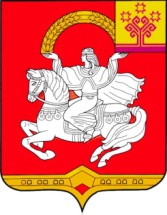       Чувашская  РеспубликаЯльчикский районАдминистрацияЯльчикского районаПОСТАНОВЛЕНИЕ                «14» мая 2020 г. № 240село Яльчики«Целевые показатели (индикаторы) Муниципальной программы–к 2036 году будут достигнут следующий целевой показатель (индикатор):увеличение объема жилищного строительства до 10,8 тыс. кв. метров в год»;«Объемы финансирования Муниципальной программы с разбивкой по годам реализации –прогнозируемые объемы финансирования мероприятий Муниципальной программы в 2019–2035 годах составляют 159736,2 тыс. рублей, в том числе:в 2019 году – 5801,6 тыс. рублей;в 2020 году – 10706,1 тыс. рублей;в 2021 году – 9369,3 тыс. рублей;в 2022 году – 5664,9 тыс. рублей;в 2023 году – 9861,1 тыс. рублей;в 2024 году – 9861,1 тыс. рублей;в 2025 году – 9861,1 тыс. рублей;в 2026–2030 годах – 49305,5 тыс. рублей;в 2031–2035 годах – 49305,5 тыс. рублей;из них средства:федерального бюджета – 95786,4 тыс. рублей (60,0 процентов), в том числе:в 2019 году – 2488,1 тыс. рублей;в 2020 году – 5865,6 тыс. рублей;в 2021 году – 3863,7 тыс. рублей;в 2022 году – 3886,8 тыс. рублей;в 2023 году – 6129,4 тыс. рублей;в 2024 году – 6129,4 тыс. рублей;в 2025 году – 6129,4 тыс. рублей;в 2026–2030 годах – 30647,0 тыс. рублей;в 2031–2035 годах – 30647,0 тыс. рублей;республиканского бюджета Чувашской Республики – 55533,9 тыс. рублей (34,8 процента), в том числе:в 2019 году – 2897,6 тыс. рублей;в 2020 году – 4340,5 тыс. рублей;в 2021 году – 5005,6 тыс. рублей;в 2022 году – 1278,1 тыс. рублей;в 2023 году – 3231,7 тыс. рублей;в 2024 году – 3231,7 тыс. рублей;в 2025 году – 3231,7 тыс. рублей;в 2026–2030 годах – 16158,5 тыс. рублей;в 2031–2035 годах – 16158,5 тыс. рублей;бюджета Яльчикского района Чувашской Республики – 8415,9 тыс. рублей (5,2 процентов), в том числе:в 2019 году – 415,9 тыс. рублей;в 2020 году – 500,0 тыс. рублей;в 2021 году – 500,0 тыс. рублей;в 2022 году – 500,0 тыс. рублей;в 2023 году – 500,0 тыс. рублей;в 2024 году – 500,0 тыс. рублей;в 2025 году – 500,0 тыс. рублей;в 2026–2030 годах – 2500,0 тыс. рублей;в 2031–2035 годах – 2500,0 тыс. рублей.Объемы финансирования мероприятий подпрограммы подлежат ежегодному уточнению исходя из возможностей бюджетов всех уровней»;Цель Муниципальной программыЗадачи Муниципальной программыЦелевые показатели (индикаторы) Муниципальной программыУлучшение жилищных условий граждан Яльчикского района Чувашской Республики путем увеличения объемов ввода жилья и стимулирования спроса на жильесовершенствование механизмов финансирования жилищного строительства, в том числе посредством развития ипотечного жилищного кредитования; предоставление государственной поддержки на приобретение жилья отдельным категориям граждан, в том числе молодым семьям и семьям с детьмиувеличение объема жилищного строительства до 10,8 тыс. кв. метров в годЭтапы и годы реализации Муниципальной программыИсточники финансирования, тыс. рублейИсточники финансирования, тыс. рублейИсточники финансирования, тыс. рублейИсточники финансирования, тыс. рублейИсточники финансирования, тыс. рублейЭтапы и годы реализации Муниципальной программывсегов том числев том числев том числев том числеЭтапы и годы реализации Муниципальной программывсегофедеральный бюджетреспубликан-ский бюджет Чувашской Республикибюджет Яльчикского района Чувашской Республикивнебюджет-ные источникиВсего 2019–2035 годы,в том числе:159736,295786,455533,98415,90,0I этап 2019–2025 годы, из них:61125,234492,423216,93415,90,02019 год5801,62488,12897,6415,90,02020 год 10706,15865,64340,5500,00,02021 год9369,33863,75005,6500,00,02022 год5664,93886,81278,1500,00,02023 год9861,16129,43231,7500,00,02024 год9861,16129,43231,7500,00,02025 год9861,16129,43231,7500,00,0II этап 2026–2035 годы, из них:98611,061294,032317,05000,00,02026–2030 годы49305,530347,016158,52500,000,02031–2035 годы49305,530647,016158,52500,000,0«Объемы финансирования подпрограммы с разбивкой по годам реализации подпрограммы–общий объем финансирования подпрограммы в 2019–2035 годах составляет 120296,4 тыс. рублей, в том числе:в 2019 году – 3883,4 тыс. рублей;в 2020 году – 3607,5 тыс. рублей;в 2021 году – 7341,2 тыс. рублей;в 2022 году – 3636,6 тыс. рублей;в 2023 году – 7832,9 тыс. рублей;в 2024 году – 7832,9 тыс. рублей;в 2025 году – 7832,9 тыс. рублей;в 2026–2030 годах – 39164,5 тыс. рублей;в 2031–2035 годах – 39164,5 тыс. рублей;из них средства:федерального бюджета – 63498,1 тыс. рублей (52,8 процента), в том числе:в 2019 году – 2488,1 тыс. рублей;в 2020 году – 1849,8 тыс. рублей;в 2021 году – 1855,8 тыс. рублей;в 2022 году – 1878,9 тыс. рублей;в 2023 году – 4263,5 тыс. рублей;в 2024 году – 4263,5 тыс. рублей;в 2025 году – 4263,5 тыс. рублей;в 2026–2030 годах – 21317,5 тыс. рублей;в 2031–2035 годах – 21317,5 тыс. рублей;республиканского бюджета Чувашской Республики – 48382,3 тыс. рублей (40,2 процентов), в том числе:в 2019 году – 979,4 тыс. рублей;в 2020 году – 1257,7 тыс. рублей;в 2021 году – 4985,3 тыс. рублей;в 2022 году – 1257,7 тыс. рублей;в 2023 году – 3069,4 тыс. рублей;в 2024 году – 3069,4 тыс. рублей;в 2025 году – 3069,4 тыс. рублей;в 2026–2030 годах – 15347,0 тыс. рублей;в 2031–2035 годах – 15347,5 тыс. рублей;бюджета Яльчикского района Чувашской Республики – 8415,9 тыс. рублей (7,0 процентов), в том числе:в 2019 году – 500,00 тыс. рублей;в 2020 году – 500,00 тыс. рублей;в 2021 году – 500,00 тыс. рублей;в 2022 году – 500,00 тыс. рублей;в 2023 году – 500,00 тыс. рублей;в 2024 году – 500,00 тыс. рублей;в 2025 году – 500,00 тыс. рублей;в 2026–2030 годах – 2500,00 тыс. рублей;в 2031–2035 годах – 2500,00 тыс. рублей.Объемы финансирования мероприятий подпрограммы подлежат ежегодному уточнению исходя из возможностей бюджетов всех уровней»;Этапы и годы реализации подпрограммыИсточники финансирования, рублейИсточники финансирования, рублейИсточники финансирования, рублейИсточники финансирования, рублейИсточники финансирования, рублейЭтапы и годы реализации подпрограммывсегов том числев том числев том числев том числеЭтапы и годы реализации подпрограммывсегофедеральный бюджетреспубликанский бюджет Чувашской Республикибюджет Яльчикского района Чувашской Республикивнебюджетные источники123456Всего 2019–2035 годы, 
в том числе:120296,463498,148382,38415,90,0I этап 2019–2025 годы, из них:41967,420863,1 17688,33415,90,02019 год3883,42488,1979,4415,90,02020 год 3607,51849,81257,7500,00,02021 год7341,21855,84985,3500,00,02022 год3636,61878,91257,3500,00,02023 год7832,94263,53069,4500,00,02024 год7832,94263,53069,4500,00,02025 год7832,94263,53069,4500,00,0II этап 2026–2035 годы, из них:78329,042635,030694,05000,00,02026–2030 годы39164,521317,515347,02500,000,002031–2035 годы39164,521317,515347,02500,000,00«Целевые показатели (индикаторы) подпрограммы–к 2036 году будут достигнуты следующие целевые показатели (индикаторы):численность детей-сирот и детей, оставшихся без попечения родителей, лиц из числа детей-сирот и детей, оставшихся без попечения родителей, обеспеченных специализированными жилыми помещениями, – 2 человека ежегодно«Объемы финансирования подпрограммы с разбивкой по годам реализации подпрограммы–общий объем финансирования подпрограммы в 2019–2035 годах составляет 39439,9 тыс. рублей, в том числе:в 2019 году – 1918,2 тыс. рублей;в 2020 году – 7098,6 тыс. рублей;в 2021 году – 2028,2 тыс. рублей;в 2022 году – 2028,3 тыс. рублей;в 2023 году – 2028,2 тыс. рублей;в 2024 году – 2028,2 тыс. рублей;в 2025 году – 2028,2 тыс. рублей;в 2026–2030 годах – 10141,0 тыс. рублей;в 2031–2035 годах – 10141,0 тыс. рублей;из них средства:федерального бюджета – 32288,3 тыс. рублей (81,9 процентов), в том числе:в 2019 году – 0,0 тыс. рублей;в 2020 году – 4015,8 тыс. рублей;в 2021 году – 2007,9 тыс. рублей;в 2022 году – 2007,9 тыс. рублей;в 2023 году – 1865,9 тыс. рублей;в 2024 году – 1865,9 тыс. рублей;в 2025 году – 1865,9 тыс. рублей;в 2026–2030 годах – 9329,5 тыс. рублей;в 2031–2035 годах – 9329,5 тыс. рублей;республиканского бюджета Чувашской Республики – 7415,3 тыс. рублей (18,1 процентов), в том числе:в 2019 году – 1918,2 тыс. рублей;в 2020 году – 3082,8 тыс. рублей;в 2021 году – 20,3 тыс. рублей;в 2022 году – 20,4 тыс. рублей;в 2023 году – 162,3 тыс. рублей;в 2024 году – 162,3 тыс. рублей;в 2025 году – 162,3 тыс. рублей;в 2026–2030 годах – 811,5 тыс. рублей;в 2031–2035 годах – 811,5 тыс. рублей.Объемы бюджетных ассигнований уточняются ежегодно при формировании бюджета Яльчикского района Чувашской Республики на очередной финансовый год и плановый период»;Этапы и годы реализации подпрограммыИсточники финансирования, тыс. рублейИсточники финансирования, тыс. рублейИсточники финансирования, тыс. рублейИсточники финансирования, тыс. рублейИсточники финансирования, тыс. рублейЭтапы и годы реализации подпрограммывсегов том числев том числев том числев том числеЭтапы и годы реализации подпрограммывсегофедеральный бюджетреспубликанский бюджет Чувашской Республикибюджет Яльчикского района Чувашской Республикивнебюджетные источники123456Всего 2019–2035 годы, 
в том числе:39439,932288,37151,60,00,02019 год1918,20,01918,20,00,02020 год 7098,64015,83082,80,00,02021 год2028,22007,920,30,00,02022 год2028,32007,920,40,00,02023 год2028,21865,9162,30,00,02024 год2028,21865,9162,30,00,02025 год2028,21865,9162,30,00,02026–2030 годы10141,09329,5811,50,00,02031–2035 годы10141,09329,5811,50,00,0№ппЦелевой индикатор и показатель (наименование)Единица измеренияЗначения целевых индикаторов и показателейЗначения целевых индикаторов и показателейЗначения целевых индикаторов и показателейЗначения целевых индикаторов и показателейЗначения целевых индикаторов и показателейЗначения целевых индикаторов и показателейЗначения целевых индикаторов и показателейЗначения целевых индикаторов и показателейЗначения целевых индикаторов и показателейЗначения целевых индикаторов и показателей№ппЦелевой индикатор и показатель (наименование)Единица измерения2018 год2019 год2020 год2021 год2022 год2023 год2024 год2025 год2030 год2035 год1234567891011111213Муниципальная программа Яльчикского района Чувашской Республики «Обеспечение граждан Яльчикского района Чувашской Республики доступным и комфортным жильем»Муниципальная программа Яльчикского района Чувашской Республики «Обеспечение граждан Яльчикского района Чувашской Республики доступным и комфортным жильем»Муниципальная программа Яльчикского района Чувашской Республики «Обеспечение граждан Яльчикского района Чувашской Республики доступным и комфортным жильем»Муниципальная программа Яльчикского района Чувашской Республики «Обеспечение граждан Яльчикского района Чувашской Республики доступным и комфортным жильем»Муниципальная программа Яльчикского района Чувашской Республики «Обеспечение граждан Яльчикского района Чувашской Республики доступным и комфортным жильем»Муниципальная программа Яльчикского района Чувашской Республики «Обеспечение граждан Яльчикского района Чувашской Республики доступным и комфортным жильем»Муниципальная программа Яльчикского района Чувашской Республики «Обеспечение граждан Яльчикского района Чувашской Республики доступным и комфортным жильем»Муниципальная программа Яльчикского района Чувашской Республики «Обеспечение граждан Яльчикского района Чувашской Республики доступным и комфортным жильем»Муниципальная программа Яльчикского района Чувашской Республики «Обеспечение граждан Яльчикского района Чувашской Республики доступным и комфортным жильем»Муниципальная программа Яльчикского района Чувашской Республики «Обеспечение граждан Яльчикского района Чувашской Республики доступным и комфортным жильем»Муниципальная программа Яльчикского района Чувашской Республики «Обеспечение граждан Яльчикского района Чувашской Республики доступным и комфортным жильем»Муниципальная программа Яльчикского района Чувашской Республики «Обеспечение граждан Яльчикского района Чувашской Республики доступным и комфортным жильем»Муниципальная программа Яльчикского района Чувашской Республики «Обеспечение граждан Яльчикского района Чувашской Республики доступным и комфортным жильем»Муниципальная программа Яльчикского района Чувашской Республики «Обеспечение граждан Яльчикского района Чувашской Республики доступным и комфортным жильем»1.Объем жилищного строительства в годтыс. кв. м1,23,07,36,88,39,510,8ххххПодпрограмма «Поддержка строительства жилья в Яльчикском районе Чувашской Республики»Подпрограмма «Поддержка строительства жилья в Яльчикском районе Чувашской Республики»Подпрограмма «Поддержка строительства жилья в Яльчикском районе Чувашской Республики»Подпрограмма «Поддержка строительства жилья в Яльчикском районе Чувашской Республики»Подпрограмма «Поддержка строительства жилья в Яльчикском районе Чувашской Республики»Подпрограмма «Поддержка строительства жилья в Яльчикском районе Чувашской Республики»Подпрограмма «Поддержка строительства жилья в Яльчикском районе Чувашской Республики»Подпрограмма «Поддержка строительства жилья в Яльчикском районе Чувашской Республики»Подпрограмма «Поддержка строительства жилья в Яльчикском районе Чувашской Республики»Подпрограмма «Поддержка строительства жилья в Яльчикском районе Чувашской Республики»Подпрограмма «Поддержка строительства жилья в Яльчикском районе Чувашской Республики»Подпрограмма «Поддержка строительства жилья в Яльчикском районе Чувашской Республики»Подпрограмма «Поддержка строительства жилья в Яльчикском районе Чувашской Республики»Подпрограмма «Поддержка строительства жилья в Яльчикском районе Чувашской Республики»1.Количество молодых семей, получивших свидетельство о праве на получение социальной выплатысемей1884666666662.Общая площадь жилых помещений, приходящаяся в среднем на одного жителя кв. м на 1 чел. 37,238,037,237,237,237,237,237,237,237,839,63.Коэффициент доступности жилья для населения со средним достаткомлет4,94,84,74,64,54,44,34,24,23,73,2Подпрограмма «Обеспечение жилыми помещениями детей-сирот и детей, оставшихся без попечения родителей, лиц из числа детей-сирот и детей, оставшихся без попечения родителей»Подпрограмма «Обеспечение жилыми помещениями детей-сирот и детей, оставшихся без попечения родителей, лиц из числа детей-сирот и детей, оставшихся без попечения родителей»Подпрограмма «Обеспечение жилыми помещениями детей-сирот и детей, оставшихся без попечения родителей, лиц из числа детей-сирот и детей, оставшихся без попечения родителей»Подпрограмма «Обеспечение жилыми помещениями детей-сирот и детей, оставшихся без попечения родителей, лиц из числа детей-сирот и детей, оставшихся без попечения родителей»Подпрограмма «Обеспечение жилыми помещениями детей-сирот и детей, оставшихся без попечения родителей, лиц из числа детей-сирот и детей, оставшихся без попечения родителей»Подпрограмма «Обеспечение жилыми помещениями детей-сирот и детей, оставшихся без попечения родителей, лиц из числа детей-сирот и детей, оставшихся без попечения родителей»Подпрограмма «Обеспечение жилыми помещениями детей-сирот и детей, оставшихся без попечения родителей, лиц из числа детей-сирот и детей, оставшихся без попечения родителей»Подпрограмма «Обеспечение жилыми помещениями детей-сирот и детей, оставшихся без попечения родителей, лиц из числа детей-сирот и детей, оставшихся без попечения родителей»Подпрограмма «Обеспечение жилыми помещениями детей-сирот и детей, оставшихся без попечения родителей, лиц из числа детей-сирот и детей, оставшихся без попечения родителей»Подпрограмма «Обеспечение жилыми помещениями детей-сирот и детей, оставшихся без попечения родителей, лиц из числа детей-сирот и детей, оставшихся без попечения родителей»Подпрограмма «Обеспечение жилыми помещениями детей-сирот и детей, оставшихся без попечения родителей, лиц из числа детей-сирот и детей, оставшихся без попечения родителей»Подпрограмма «Обеспечение жилыми помещениями детей-сирот и детей, оставшихся без попечения родителей, лиц из числа детей-сирот и детей, оставшихся без попечения родителей»Подпрограмма «Обеспечение жилыми помещениями детей-сирот и детей, оставшихся без попечения родителей, лиц из числа детей-сирот и детей, оставшихся без попечения родителей»Подпрограмма «Обеспечение жилыми помещениями детей-сирот и детей, оставшихся без попечения родителей, лиц из числа детей-сирот и детей, оставшихся без попечения родителей»1.Численность детей-сирот и детей, оставшихся без попечения родителей, лиц из числа детей-сирот и детей, оставшихся без попечения родителей, обеспеченных жилыми помещениями специализированного жилищного фонда по договорам найма специализированных жилых помещений человек22722222222СтатусНаименование муниципальной программы Яльчикского района Чувашской Республики, подпрограммы муниципальной программы Яльчикского района Чувашской Республики, основного мероприятияКод бюджетнойклассификацииКод бюджетнойклассификацииИсточникифинансированияРасходы по годам, тыс. рублейРасходы по годам, тыс. рублейРасходы по годам, тыс. рублейРасходы по годам, тыс. рублейРасходы по годам, тыс. рублейРасходы по годам, тыс. рублейРасходы по годам, тыс. рублейРасходы по годам, тыс. рублейРасходы по годам, тыс. рублейСтатусНаименование муниципальной программы Яльчикского района Чувашской Республики, подпрограммы муниципальной программы Яльчикского района Чувашской Республики, основного мероприятияглавный распорядитель бюджетных средствцелевая статья расходовИсточникифинансирования20192020202120222023202420252026–20302031–20351234567891011121314Муниципальная программа Яльчикского района Чувашской Республики«Обеспечение граждан Яльчикского района Чувашской Республики доступным и комфортным жильем»xxвсего5801,610706,19369,35664,99861,19861,19861,149305,549305,5Муниципальная программа Яльчикского района Чувашской Республики«Обеспечение граждан Яльчикского района Чувашской Республики доступным и комфортным жильем»xxфедеральный бюджет2488,15865,63863,73886,86129,46129,46129,430647,030647,0Муниципальная программа Яльчикского района Чувашской Республики«Обеспечение граждан Яльчикского района Чувашской Республики доступным и комфортным жильем»xxреспубликанский бюджет Чувашской Республики2897,64340,55005,61278,13231,73231,73231,716158,516158,5Муниципальная программа Яльчикского района Чувашской Республики«Обеспечение граждан Яльчикского района Чувашской Республики доступным и комфортным жильем»xxбюджет Яльчикского района Чувашской Республики415,9500,0500,0500,0500,0500,0500,02500,02500,0Муниципальная программа Яльчикского района Чувашской Республики«Обеспечение граждан Яльчикского района Чувашской Республики доступным и комфортным жильем»xxвнебюджетные источники0,000,000,000,000,000,000,000,000,00Подпрограмма«Поддержка строительства жилья в Яльчикском районе  Чувашской Республики»xxвсего3883,43607,57341,23636,67832,97832,97832,939164,539164,5Подпрограмма«Поддержка строительства жилья в Яльчикском районе  Чувашской Республики»xxфедеральный бюджет2488,11849,81855,81878,94263,54263,54263,521317,521317,5Подпрограмма«Поддержка строительства жилья в Яльчикском районе  Чувашской Республики»xxреспубликанский бюджет Чувашской Республики979,41257,74985,31257,73069,43069,43069,415347,015347,0Подпрограмма«Поддержка строительства жилья в Яльчикском районе  Чувашской Республики»xxбюджет Яльчикского района Чувашской Республики415,9500,0500,0500,0500,0500,0500,02500,02500,0Подпрограмма«Поддержка строительства жилья в Яльчикском районе  Чувашской Республики»xxвнебюджетные источники0,00,00,00,00,00,00,00,00,0Основное мероприятие 1Реализация отдельных мероприятий регионального проекта «Жилье»xxвсего0,000,000,000,000,000,000,000,000,00Основное мероприятие 1Реализация отдельных мероприятий регионального проекта «Жилье»xxфедеральный бюджет0,000,000,000,000,000,000,000,000,00Основное мероприятие 1Реализация отдельных мероприятий регионального проекта «Жилье»xxреспубликанский бюджет Чувашской Республики0,000,000,000,000,000,000,000,000,00Основное мероприятие 1Реализация отдельных мероприятий регионального проекта «Жилье»xxбюджет Яльчикского района Чувашской Республики0,000,000,000,000,000,000,000,000,00Основное мероприятие 1Реализация отдельных мероприятий регионального проекта «Жилье»xxвнебюджетные источники0,000,000,000,000,000,000,000,000,00Основное мероприятие 2Обеспечение жилищного строительства земельными участкамиххвсего0,000,000,000,000,000,000,000,000,00Основное мероприятие 2Обеспечение жилищного строительства земельными участкамиххфедеральный бюджет0,000,000,000,000,000,000,000,000,00Основное мероприятие 2Обеспечение жилищного строительства земельными участкамиххреспубликанский бюджет Чувашской Республики0,000,000,000,000,000,000,000,000,00Основное мероприятие 2Обеспечение жилищного строительства земельными участкамиххместные бюджеты0,000,000,000,000,000,000,000,000,00Основное мероприятие 2Обеспечение жилищного строительства земельными участкамиххвнебюджетные источники0,000,000,000,000,000,000,000,000,00Основное мероприятие 3Обеспечение граждан доступным жильемххвсего3883,43607,57341,23636,67832,97832,97832,939164,539164,5Основное мероприятие 3Обеспечение граждан доступным жильемххфедеральный бюджет2488,11849,81855,81878,94263,54263,54263,521317,521317,5Основное мероприятие 3Обеспечение граждан доступным жильемххреспубликанский бюджет Чувашской Республики979,41257,74985,31257,73069,43069,43069,415347,015347,0Основное мероприятие 3Обеспечение граждан доступным жильемххбюджет Яльчикского района Чувашской Республики415,9500,0500,0500,0500,0500,0500,02500,02500,0Основное мероприятие 3Обеспечение граждан доступным жильемххвнебюджетные источники0,000,000,000,000,000,000,000,000,00Подпрограмма «Обеспечение жилыми помещениями детей-сирот и детей, оставшихся без попечения родителей, лиц из числа детей-сирот и детей, оставшихся без попечения родителей»xxвсего1918,27098,62028,22028,32028,22028,22028,210141,010141,0Подпрограмма «Обеспечение жилыми помещениями детей-сирот и детей, оставшихся без попечения родителей, лиц из числа детей-сирот и детей, оставшихся без попечения родителей»ххфедеральный бюджет0,004015,82007,92007,91865,91865,91865,99329,59329,5Подпрограмма «Обеспечение жилыми помещениями детей-сирот и детей, оставшихся без попечения родителей, лиц из числа детей-сирот и детей, оставшихся без попечения родителей»ххреспубликанский бюджет Чувашской Республики1918,23082,820,320,4162,3162,3162,3811,5811,5Подпрограмма «Обеспечение жилыми помещениями детей-сирот и детей, оставшихся без попечения родителей, лиц из числа детей-сирот и детей, оставшихся без попечения родителей»xxбюджет Яльчикского района Чувашской Республики0,00,00,00,00,00,00,00,00,0Подпрограмма «Обеспечение жилыми помещениями детей-сирот и детей, оставшихся без попечения родителей, лиц из числа детей-сирот и детей, оставшихся без попечения родителей»xxвнебюджетные источники0,000,000,000,000,000,000,000,000,00Основное мероприятие 1Обеспечение жилыми помещениями детей-сирот и детей, оставшихся без попечения родителей, лиц из числа детей-сирот и детей, оставшихся без попечения родителейxxвсего1918,27098,62028,22028,32028,22028,22028,210141,010141,0Основное мероприятие 1Обеспечение жилыми помещениями детей-сирот и детей, оставшихся без попечения родителей, лиц из числа детей-сирот и детей, оставшихся без попечения родителейххфедеральный бюджет0,004015,82007,92007,91865,91865,91865,99329,59329,5Основное мероприятие 1Обеспечение жилыми помещениями детей-сирот и детей, оставшихся без попечения родителей, лиц из числа детей-сирот и детей, оставшихся без попечения родителейххреспубликанский бюджет Чувашской Республики1918,23082,820,320,4162,3162,3162,3811,5811,5Основное мероприятие 1Обеспечение жилыми помещениями детей-сирот и детей, оставшихся без попечения родителей, лиц из числа детей-сирот и детей, оставшихся без попечения родителейxxбюджет Яльчикского района Чувашской Республики0,00,00,00,00,00,00,00,00,0Основное мероприятие 1Обеспечение жилыми помещениями детей-сирот и детей, оставшихся без попечения родителей, лиц из числа детей-сирот и детей, оставшихся без попечения родителейxxвнебюджетные источники0,000,000,000,000,000,000,000,000,00Основное мероприятие 2Формирование списков детей-сирот и детей, оставшихся без попечения родителей, лиц из числа детей-сирот и детей, оставшихся без попечения родителей, которые подлежат обеспечению жилыми помещениями специализированного жилищного фонда по договорам найма специализированных жилых помещенийxxвсего0,000,000,000,000,000,000,000,000,00Основное мероприятие 2Формирование списков детей-сирот и детей, оставшихся без попечения родителей, лиц из числа детей-сирот и детей, оставшихся без попечения родителей, которые подлежат обеспечению жилыми помещениями специализированного жилищного фонда по договорам найма специализированных жилых помещенийxxфедеральный бюджет0,000,000,000,000,000,000,000,000,00Основное мероприятие 2Формирование списков детей-сирот и детей, оставшихся без попечения родителей, лиц из числа детей-сирот и детей, оставшихся без попечения родителей, которые подлежат обеспечению жилыми помещениями специализированного жилищного фонда по договорам найма специализированных жилых помещенийxxреспубликанский бюджет Чувашской Республики0,000,000,000,000,000,000,000,000,00Основное мероприятие 2Формирование списков детей-сирот и детей, оставшихся без попечения родителей, лиц из числа детей-сирот и детей, оставшихся без попечения родителей, которые подлежат обеспечению жилыми помещениями специализированного жилищного фонда по договорам найма специализированных жилых помещенийxxбюджет Яльчикского района Чувашской Республики0,000,000,000,000,000,000,000,000,00Основное мероприятие 2Формирование списков детей-сирот и детей, оставшихся без попечения родителей, лиц из числа детей-сирот и детей, оставшихся без попечения родителей, которые подлежат обеспечению жилыми помещениями специализированного жилищного фонда по договорам найма специализированных жилых помещенийxxвнебюджетные источники0,000,000,000,000,000,000,000,000,00СтатусНаименование подпрограммы                                                                                                                                                                                                                                                                                                                                                                                                                                                                                                                                                                                                                                                                                                                                                                                                                                                                                                                                                                                                                                                                                                                                                                                                                                                                                                                                                                                                                                                                                                                                                                                                      муниципальной программы Яльчикского района Чувашской Республики (основного мероприятия, мероприятия)Задача подпрограммы муниципальной программы Яльчикского района Чувашской РеспубликиОтветственный исполнитель, соисполнительКод бюджетной классификацииКод бюджетной классификацииКод бюджетной классификацииКод бюджетной классификацииИсточники финансированияРасходы по годам, тыс. рублейРасходы по годам, тыс. рублейРасходы по годам, тыс. рублейРасходы по годам, тыс. рублейРасходы по годам, тыс. рублейРасходы по годам, тыс. рублейРасходы по годам, тыс. рублейРасходы по годам, тыс. рублейРасходы по годам, тыс. рублейСтатусНаименование подпрограммы                                                                                                                                                                                                                                                                                                                                                                                                                                                                                                                                                                                                                                                                                                                                                                                                                                                                                                                                                                                                                                                                                                                                                                                                                                                                                                                                                                                                                                                                                                                                                                                                      муниципальной программы Яльчикского района Чувашской Республики (основного мероприятия, мероприятия)Задача подпрограммы муниципальной программы Яльчикского района Чувашской РеспубликиОтветственный исполнитель, соисполнительглавный распорядитель бюджетных средствраздел, подразделцелевая статья расходовгруппа (подгруппа) вида расходовИсточники финансированияРасходы по годам, тыс. рублейРасходы по годам, тыс. рублейРасходы по годам, тыс. рублейРасходы по годам, тыс. рублейРасходы по годам, тыс. рублейРасходы по годам, тыс. рублейРасходы по годам, тыс. рублейРасходы по годам, тыс. рублейРасходы по годам, тыс. рублейСтатусНаименование подпрограммы                                                                                                                                                                                                                                                                                                                                                                                                                                                                                                                                                                                                                                                                                                                                                                                                                                                                                                                                                                                                                                                                                                                                                                                                                                                                                                                                                                                                                                                                                                                                                                                                      муниципальной программы Яльчикского района Чувашской Республики (основного мероприятия, мероприятия)Задача подпрограммы муниципальной программы Яльчикского района Чувашской РеспубликиОтветственный исполнитель, соисполнительглавный распорядитель бюджетных средствраздел, подразделцелевая статья расходовгруппа (подгруппа) вида расходовИсточники финансирования20192020202120222023202420252026–2030 2031–2035123456789101112131415161718Подпрограмма«Поддержка строительства жилья в Яльчикском районе Чувашской Республики» ответственный исполнитель – Отдел капитального строительства и ЖКХ  ххххвсего3883,43607,57341,23636,67832,97832,97832,939164,539164,5Подпрограмма«Поддержка строительства жилья в Яльчикском районе Чувашской Республики» ответственный исполнитель – Отдел капитального строительства и ЖКХ  ххххфедеральный бюджет2488,11849,81855,81878,94263,54263,54263,521317,521317,5Подпрограмма«Поддержка строительства жилья в Яльчикском районе Чувашской Республики» ответственный исполнитель – Отдел капитального строительства и ЖКХ  ххххреспубликанский бюджет Чувашской Республики979,41257,74985,31257,73069,43069,43069,415347,015347,0Подпрограмма«Поддержка строительства жилья в Яльчикском районе Чувашской Республики» ответственный исполнитель – Отдел капитального строительства и ЖКХ  ххххбюджет Яльчикского района Чувашской Республики415,9500,0500,0500,0500,0500,0500,02500,02500,0Подпрограмма«Поддержка строительства жилья в Яльчикском районе Чувашской Республики» ответственный исполнитель – Отдел капитального строительства и ЖКХ  ххххвнебюджетные источники0,000,000,000,000,000,000,000,000,00Цель «Создание условий, обеспечивающих доступность жилья для граждан в Яльчикском районе Чувашской Республики»Цель «Создание условий, обеспечивающих доступность жилья для граждан в Яльчикском районе Чувашской Республики»Цель «Создание условий, обеспечивающих доступность жилья для граждан в Яльчикском районе Чувашской Республики»Цель «Создание условий, обеспечивающих доступность жилья для граждан в Яльчикском районе Чувашской Республики»Цель «Создание условий, обеспечивающих доступность жилья для граждан в Яльчикском районе Чувашской Республики»Цель «Создание условий, обеспечивающих доступность жилья для граждан в Яльчикском районе Чувашской Республики»Цель «Создание условий, обеспечивающих доступность жилья для граждан в Яльчикском районе Чувашской Республики»Цель «Создание условий, обеспечивающих доступность жилья для граждан в Яльчикском районе Чувашской Республики»Цель «Создание условий, обеспечивающих доступность жилья для граждан в Яльчикском районе Чувашской Республики»Цель «Создание условий, обеспечивающих доступность жилья для граждан в Яльчикском районе Чувашской Республики»Цель «Создание условий, обеспечивающих доступность жилья для граждан в Яльчикском районе Чувашской Республики»Цель «Создание условий, обеспечивающих доступность жилья для граждан в Яльчикском районе Чувашской Республики»Цель «Создание условий, обеспечивающих доступность жилья для граждан в Яльчикском районе Чувашской Республики»Цель «Создание условий, обеспечивающих доступность жилья для граждан в Яльчикском районе Чувашской Республики»Цель «Создание условий, обеспечивающих доступность жилья для граждан в Яльчикском районе Чувашской Республики»Цель «Создание условий, обеспечивающих доступность жилья для граждан в Яльчикском районе Чувашской Республики»Цель «Создание условий, обеспечивающих доступность жилья для граждан в Яльчикском районе Чувашской Республики»Цель «Создание условий, обеспечивающих доступность жилья для граждан в Яльчикском районе Чувашской Республики»Основное мероприятие 1Реализация отдельных мероприятий регионального проекта «Жилье»повышение уровня обеспеченности населения жильем путем развития направлений строительства жилья, доступного для широких слоев населения, включая строительство арендного жилья ответственный исполнитель – Отдел капитального строительства и ЖКХ  xxxxвсего0,00,00,00,00,00,00,00,00,0Основное мероприятие 1Реализация отдельных мероприятий регионального проекта «Жилье»повышение уровня обеспеченности населения жильем путем развития направлений строительства жилья, доступного для широких слоев населения, включая строительство арендного жилья ответственный исполнитель – Отдел капитального строительства и ЖКХ  xxxxфедеральный бюджет0,00,00,00,00,00,00,00,00,0Основное мероприятие 1Реализация отдельных мероприятий регионального проекта «Жилье»повышение уровня обеспеченности населения жильем путем развития направлений строительства жилья, доступного для широких слоев населения, включая строительство арендного жилья ответственный исполнитель – Отдел капитального строительства и ЖКХ  хxxxреспубликанский бюджет Чувашской Республики0,00,00,00,00,00,00,00,00,0Основное мероприятие 1Реализация отдельных мероприятий регионального проекта «Жилье»повышение уровня обеспеченности населения жильем путем развития направлений строительства жилья, доступного для широких слоев населения, включая строительство арендного жилья ответственный исполнитель – Отдел капитального строительства и ЖКХ  xxxxбюджет Яльчикского района Чувашской Республики0,00,00,00,00,00,00,00,00,0Основное мероприятие 1Реализация отдельных мероприятий регионального проекта «Жилье»повышение уровня обеспеченности населения жильем путем развития направлений строительства жилья, доступного для широких слоев населения, включая строительство арендного жилья ответственный исполнитель – Отдел капитального строительства и ЖКХ  xxxxвнебюджетные источники0,00,00,00,00,00,00,00,00,0Основное мероприятие 1Объем жилищного строительства в год, тыс. кв. мОбъем жилищного строительства в год, тыс. кв. мОбъем жилищного строительства в год, тыс. кв. мОбъем жилищного строительства в год, тыс. кв. мОбъем жилищного строительства в год, тыс. кв. мОбъем жилищного строительства в год, тыс. кв. мОбъем жилищного строительства в год, тыс. кв. мx3,07,36,88,39,510,8xxxМероприятие 1.1. Реализация проектов по развитию территорий, расположенных в границах населенных пунктов, предусматривающих строительство жильяответственный исполнитель – Отдел капитального строительства и ЖКХ  xxxxвсего0,00,00,00,00,00,00,00,00,0Мероприятие 1.1. Реализация проектов по развитию территорий, расположенных в границах населенных пунктов, предусматривающих строительство жильяответственный исполнитель – Отдел капитального строительства и ЖКХ  xxxxфедеральный бюджет0,00,00,00,00,00,00,00,00,0Мероприятие 1.1. Реализация проектов по развитию территорий, расположенных в границах населенных пунктов, предусматривающих строительство жильяответственный исполнитель – Отдел капитального строительства и ЖКХ  хxxxреспубликанский бюджет Чувашской Республики0,00,00,00,00,00,00,00,00,0Мероприятие 1.1. Реализация проектов по развитию территорий, расположенных в границах населенных пунктов, предусматривающих строительство жильяответственный исполнитель – Отдел капитального строительства и ЖКХ  xxxxбюджет Яльчикского района Чувашской Республики0,00,00,00,00,00,00,00,00,0Мероприятие 1.1. Реализация проектов по развитию территорий, расположенных в границах населенных пунктов, предусматривающих строительство жильяответственный исполнитель – Отдел капитального строительства и ЖКХ  xxxxвнебюджетные источники0,00,00,00,00,00,00,00,00,0Мероприятие 1.1.1.Строительство (реконструкция) автомобильных дорог в рамках реализации проектов по развитию территорийответственный исполнитель – Отдел капитального строительства и ЖКХ  xxxxвсего0,00,00,00,00,00,00,00,00,0Мероприятие 1.1.1.Строительство (реконструкция) автомобильных дорог в рамках реализации проектов по развитию территорийответственный исполнитель – Отдел капитального строительства и ЖКХ  xxxxфедеральный бюджет0,00,00,00,00,00,00,00,00,0Мероприятие 1.1.1.Строительство (реконструкция) автомобильных дорог в рамках реализации проектов по развитию территорийответственный исполнитель – Отдел капитального строительства и ЖКХ  хxxxреспубликанский бюджет Чувашской Республики0,00,00,00,00,00,00,00,00,0Мероприятие 1.1.1.Строительство (реконструкция) автомобильных дорог в рамках реализации проектов по развитию территорийответственный исполнитель – Отдел капитального строительства и ЖКХ  xxxxбюджет Яльчикского района Чувашской Республики0,00,00,00,00,00,00,00,00,0Мероприятие 1.1.1.Строительство (реконструкция) автомобильных дорог в рамках реализации проектов по развитию территорийответственный исполнитель – Отдел капитального строительства и ЖКХ  xxxxвнебюджетные источники0,00,00,00,00,00,00,00,00,0Мероприятие 1.1.2.Строительство (реконструкция) объектов социальной инфраструктуры (дошкольных учреждений, образовательных учреждений и учреждений здравоохранения) в рамках реализации проектов по развитию территорийответственный исполнитель – Отдел капитального строительства и ЖКХ  xxxxвсего0,00,00,00,00,00,00,00,00,0Мероприятие 1.1.2.Строительство (реконструкция) объектов социальной инфраструктуры (дошкольных учреждений, образовательных учреждений и учреждений здравоохранения) в рамках реализации проектов по развитию территорийответственный исполнитель – Отдел капитального строительства и ЖКХ  xxxxфедеральный бюджет0,00,00,00,00,00,00,00,00,0Мероприятие 1.1.2.Строительство (реконструкция) объектов социальной инфраструктуры (дошкольных учреждений, образовательных учреждений и учреждений здравоохранения) в рамках реализации проектов по развитию территорийответственный исполнитель – Отдел капитального строительства и ЖКХ  хxxxреспубликанский бюджет Чувашской Республики0,00,00,00,00,00,00,00,00,0Мероприятие 1.1.2.Строительство (реконструкция) объектов социальной инфраструктуры (дошкольных учреждений, образовательных учреждений и учреждений здравоохранения) в рамках реализации проектов по развитию территорийответственный исполнитель – Отдел капитального строительства и ЖКХ  xxxxбюджет Яльчикского района Чувашской Республики0,00,00,00,00,00,00,00,00,0Мероприятие 1.1.2.Строительство (реконструкция) объектов социальной инфраструктуры (дошкольных учреждений, образовательных учреждений и учреждений здравоохранения) в рамках реализации проектов по развитию территорийответственный исполнитель – Отдел капитального строительства и ЖКХ  xxxxвнебюджетные источники0,00,00,00,00,00,00,00,00,0Основное мероприятие 2Обеспечение жилищного строительства земельными участкамиформирование условий для стимулирования инвестиционной активности в жилищном строительстве, в первую очередь в части реализации проектов комплексной застройки территорий со снижением себестоимости строительства жилья путем создания объектов инженерной, транспортной и социальной инфраструктуры за счет инвестиций, не входящих в стоимость жильяответственный исполнитель – Отдел капитального строительства и ЖКХ  хxxxвсего0,000,000,000,000,000,000,000,000,00Основное мероприятие 2Обеспечение жилищного строительства земельными участкамиформирование условий для стимулирования инвестиционной активности в жилищном строительстве, в первую очередь в части реализации проектов комплексной застройки территорий со снижением себестоимости строительства жилья путем создания объектов инженерной, транспортной и социальной инфраструктуры за счет инвестиций, не входящих в стоимость жильяответственный исполнитель – Отдел капитального строительства и ЖКХ  хxxxфедеральный бюджет0,000,000,000,000,000,000,000,000,00Основное мероприятие 2Обеспечение жилищного строительства земельными участкамиформирование условий для стимулирования инвестиционной активности в жилищном строительстве, в первую очередь в части реализации проектов комплексной застройки территорий со снижением себестоимости строительства жилья путем создания объектов инженерной, транспортной и социальной инфраструктуры за счет инвестиций, не входящих в стоимость жильяответственный исполнитель – Отдел капитального строительства и ЖКХ  хxxxреспубликанский бюджет Чувашской Республики0,000,000,000,000,000,000,000,000,00Основное мероприятие 2Обеспечение жилищного строительства земельными участкамиформирование условий для стимулирования инвестиционной активности в жилищном строительстве, в первую очередь в части реализации проектов комплексной застройки территорий со снижением себестоимости строительства жилья путем создания объектов инженерной, транспортной и социальной инфраструктуры за счет инвестиций, не входящих в стоимость жильяответственный исполнитель – Отдел капитального строительства и ЖКХ  xxxxбюджет Яльчикского района Чувашской Республики0,000,000,000,000,000,000,000,000,00Основное мероприятие 2Обеспечение жилищного строительства земельными участкамиформирование условий для стимулирования инвестиционной активности в жилищном строительстве, в первую очередь в части реализации проектов комплексной застройки территорий со снижением себестоимости строительства жилья путем создания объектов инженерной, транспортной и социальной инфраструктуры за счет инвестиций, не входящих в стоимость жильяответственный исполнитель – Отдел капитального строительства и ЖКХ  xxxxвнебюджетные источники0,000,000,000,000,000,000,000,000,00Целевой индикатор и показатель подпрограммы, увязанные с основным мероприятием 2Коэффициент доступности жилья для населения со средним достатком, летКоэффициент доступности жилья для населения со средним достатком, летКоэффициент доступности жилья для населения со средним достатком, летКоэффициент доступности жилья для населения со средним достатком, летКоэффициент доступности жилья для населения со средним достатком, летКоэффициент доступности жилья для населения со средним достатком, летКоэффициент доступности жилья для населения со средним достатком, летх4,84,74,64,54,44,34,23,7*3,2*Мероприятие 2.1Подготовка документации по планировке территории земельных участков под жилищное строительство на основе документов территориального планированияответственный исполнитель – Отдел капитального строительства и ЖКХ  хxxxвсего0,000,000,000,000,000,000,000,000,00Мероприятие 2.1Подготовка документации по планировке территории земельных участков под жилищное строительство на основе документов территориального планированияответственный исполнитель – Отдел капитального строительства и ЖКХ  хxxxфедеральный бюджет0,000,000,000,000,000,000,000,000,00Мероприятие 2.1Подготовка документации по планировке территории земельных участков под жилищное строительство на основе документов территориального планированияответственный исполнитель – Отдел капитального строительства и ЖКХ  хxxxреспубликанский бюджет Чувашской Республики0,000,000,000,000,000,000,000,000,00Мероприятие 2.1Подготовка документации по планировке территории земельных участков под жилищное строительство на основе документов территориального планированияответственный исполнитель – Отдел капитального строительства и ЖКХ  xxxxбюджет Яльчикского района Чувашской Республики0,000,000,000,000,000,000,000,000,00Мероприятие 2.1Подготовка документации по планировке территории земельных участков под жилищное строительство на основе документов территориального планированияответственный исполнитель – Отдел капитального строительства и ЖКХ  xxxxвнебюджетные источники0,000,000,000,000,000,000,000,000,00Мероприятие 2.2Подготовка предложений о свободных от застройки земельных участках, находящихся в государственной, муниципальной собственности, земельных участках, государственная собственность на которые не разграничена, под размещение инвестиционных объектов жилищного строительства, в том числе стандартного жилья, и объектов инфраструктуры для размещения в Едином информационном ресурсе о свободных от застройки земельных участках, расположенных на территории Чувашской Республикиответственный исполнитель – Отдел капитального строительства и ЖКХ  хxxxвсего0,000,000,000,000,000,000,000,000,00Мероприятие 2.2Подготовка предложений о свободных от застройки земельных участках, находящихся в государственной, муниципальной собственности, земельных участках, государственная собственность на которые не разграничена, под размещение инвестиционных объектов жилищного строительства, в том числе стандартного жилья, и объектов инфраструктуры для размещения в Едином информационном ресурсе о свободных от застройки земельных участках, расположенных на территории Чувашской Республикиответственный исполнитель – Отдел капитального строительства и ЖКХ  хxxxфедеральный бюджет0,000,000,000,000,000,000,000,000,00Мероприятие 2.2Подготовка предложений о свободных от застройки земельных участках, находящихся в государственной, муниципальной собственности, земельных участках, государственная собственность на которые не разграничена, под размещение инвестиционных объектов жилищного строительства, в том числе стандартного жилья, и объектов инфраструктуры для размещения в Едином информационном ресурсе о свободных от застройки земельных участках, расположенных на территории Чувашской Республикиответственный исполнитель – Отдел капитального строительства и ЖКХ  хxxxреспубликанский бюджет Чувашской Республики0,000,000,000,000,000,000,000,000,00Мероприятие 2.2Подготовка предложений о свободных от застройки земельных участках, находящихся в государственной, муниципальной собственности, земельных участках, государственная собственность на которые не разграничена, под размещение инвестиционных объектов жилищного строительства, в том числе стандартного жилья, и объектов инфраструктуры для размещения в Едином информационном ресурсе о свободных от застройки земельных участках, расположенных на территории Чувашской Республикиответственный исполнитель – Отдел капитального строительства и ЖКХ  xxxxбюджет Яльчикского района Чувашской Республики0,000,000,000,000,000,000,000,000,00Мероприятие 2.2Подготовка предложений о свободных от застройки земельных участках, находящихся в государственной, муниципальной собственности, земельных участках, государственная собственность на которые не разграничена, под размещение инвестиционных объектов жилищного строительства, в том числе стандартного жилья, и объектов инфраструктуры для размещения в Едином информационном ресурсе о свободных от застройки земельных участках, расположенных на территории Чувашской Республикиответственный исполнитель – Отдел капитального строительства и ЖКХ  xxxxвнебюджетные источники0,000,000,000,000,000,000,000,000,00Основное мероприятие 3Обеспечение граждан доступным жильемпредоставление государственной поддержки на приобретение жилья отдельным категориям граждан, в том числе молодым семьям и семьям с детьмиответственный исполнитель – Отдел капитального строительства и ЖКХ  xxxxвсего3883,43607,57341,23636,67832,97832,97832,939164,539164,5Основное мероприятие 3Обеспечение граждан доступным жильемпредоставление государственной поддержки на приобретение жилья отдельным категориям граждан, в том числе молодым семьям и семьям с детьмиответственный исполнитель – Отдел капитального строительства и ЖКХ  xxxxфедеральный бюджет2488,11849,81855,81878,94263,54263,54263,521317,521317,5Основное мероприятие 3Обеспечение граждан доступным жильемпредоставление государственной поддержки на приобретение жилья отдельным категориям граждан, в том числе молодым семьям и семьям с детьмиответственный исполнитель – Отдел капитального строительства и ЖКХ  хxxxреспубликанский бюджет Чувашской Республики979,41257,74985,31257,73069,43069,43069,415347,015347,0Основное мероприятие 3Обеспечение граждан доступным жильемпредоставление государственной поддержки на приобретение жилья отдельным категориям граждан, в том числе молодым семьям и семьям с детьмиответственный исполнитель – Отдел капитального строительства и ЖКХ  xxxxбюджет Яльчикского района Чувашской Республики415,9500,0500,0500,0500,0500,0500,02500,02500,0Основное мероприятие 3Обеспечение граждан доступным жильемпредоставление государственной поддержки на приобретение жилья отдельным категориям граждан, в том числе молодым семьям и семьям с детьмиответственный исполнитель – Отдел капитального строительства и ЖКХ  xxxxвнебюджетные источники0,000,000,000,000,000,000,000,000,00Количество молодых семей, получивших свидетельство о праве на получение социальной выплаты, семейКоличество молодых семей, получивших свидетельство о праве на получение социальной выплаты, семейКоличество молодых семей, получивших свидетельство о праве на получение социальной выплаты, семейКоличество молодых семей, получивших свидетельство о праве на получение социальной выплаты, семейКоличество молодых семей, получивших свидетельство о праве на получение социальной выплаты, семейКоличество молодых семей, получивших свидетельство о праве на получение социальной выплаты, семейКоличество молодых семей, получивших свидетельство о праве на получение социальной выплаты, семей846666666Общая площадь жилых помещений, приходящаяся в среднем на одного жителя, кв. метров на конец годаОбщая площадь жилых помещений, приходящаяся в среднем на одного жителя, кв. метров на конец годаОбщая площадь жилых помещений, приходящаяся в среднем на одного жителя, кв. метров на конец годаОбщая площадь жилых помещений, приходящаяся в среднем на одного жителя, кв. метров на конец годаОбщая площадь жилых помещений, приходящаяся в среднем на одного жителя, кв. метров на конец годаОбщая площадь жилых помещений, приходящаяся в среднем на одного жителя, кв. метров на конец годаОбщая площадь жилых помещений, приходящаяся в среднем на одного жителя, кв. метров на конец года38,037,237,237,237,237,237,237,8*39,6*Мероприятие 3.1Обеспечение жильем молодых семей в рамках ведомственной целевой программы «Оказание государственной поддержки гражданам в обеспечении жильем и оплате жилищно-коммунальных услуг» государственной программы Российской Федерации «Обеспечение доступным и комфортным жильем и коммунальными услугами граждан Российской Федерации»ответственный исполнитель – Отдел капитального строительства и ЖКХ  xxxxвсего3880,83606,33612,33635,47831,77831,77831,739158,539158,5Мероприятие 3.1Обеспечение жильем молодых семей в рамках ведомственной целевой программы «Оказание государственной поддержки гражданам в обеспечении жильем и оплате жилищно-коммунальных услуг» государственной программы Российской Федерации «Обеспечение доступным и комфортным жильем и коммунальными услугами граждан Российской Федерации»ответственный исполнитель – Отдел капитального строительства и ЖКХ  9031004А2103L4970322федеральный бюджет2488,11849,81855,81878,94263,54263,54263,521317,521317,5Мероприятие 3.1Обеспечение жильем молодых семей в рамках ведомственной целевой программы «Оказание государственной поддержки гражданам в обеспечении жильем и оплате жилищно-коммунальных услуг» государственной программы Российской Федерации «Обеспечение доступным и комфортным жильем и коммунальными услугами граждан Российской Федерации»ответственный исполнитель – Отдел капитального строительства и ЖКХ  9031004А2103L4970322республиканский бюджет Чувашской Республики976,81256,51256,51256,53068,203068,203068,2015341,0015341,00Мероприятие 3.1Обеспечение жильем молодых семей в рамках ведомственной целевой программы «Оказание государственной поддержки гражданам в обеспечении жильем и оплате жилищно-коммунальных услуг» государственной программы Российской Федерации «Обеспечение доступным и комфортным жильем и коммунальными услугами граждан Российской Федерации»ответственный исполнитель – Отдел капитального строительства и ЖКХ  9031004А2103L4970322бюджет Яльчикского района Чувашской Республики415,9500,0500,0500,0500,0500,0500,02500,002500,0Мероприятие 3.1Обеспечение жильем молодых семей в рамках ведомственной целевой программы «Оказание государственной поддержки гражданам в обеспечении жильем и оплате жилищно-коммунальных услуг» государственной программы Российской Федерации «Обеспечение доступным и комфортным жильем и коммунальными услугами граждан Российской Федерации»ответственный исполнитель – Отдел капитального строительства и ЖКХ  ххххвнебюджетные источники		0,0		0,00,00,00,00,00,00,00,0Мероприятие 3.2Обеспечение жилыми помещениями по договорам социального найма категорий граждан, указанных в пунктах 3 и 6 части 1 статьи 11 Закона Чувашской Республики от 17 октября 2005 г. N 42 "О регулировании жилищных отношений" и состоящих на учете в качестве нуждающихся в жилых помещениях.xxxxвсего0,00,03727,60,00,00,00,00,00,0Мероприятие 3.2Обеспечение жилыми помещениями по договорам социального найма категорий граждан, указанных в пунктах 3 и 6 части 1 статьи 11 Закона Чувашской Республики от 17 октября 2005 г. N 42 "О регулировании жилищных отношений" и состоящих на учете в качестве нуждающихся в жилых помещениях.xxxxфедеральный бюджет0,00,00,00,00,00,00,00,00,0Мероприятие 3.2Обеспечение жилыми помещениями по договорам социального найма категорий граждан, указанных в пунктах 3 и 6 части 1 статьи 11 Закона Чувашской Республики от 17 октября 2005 г. N 42 "О регулировании жилищных отношений" и состоящих на учете в качестве нуждающихся в жилых помещениях.9030501А210312940244республиканский бюджет Чувашской Республики0,00,00,10,00,00,00,00,00,0Мероприятие 3.2Обеспечение жилыми помещениями по договорам социального найма категорий граждан, указанных в пунктах 3 и 6 части 1 статьи 11 Закона Чувашской Республики от 17 октября 2005 г. N 42 "О регулировании жилищных отношений" и состоящих на учете в качестве нуждающихся в жилых помещениях.9030501А210312940530республиканский бюджет Чувашской Республики0,00,03727,50,00,00,00,00,00,0Мероприятие 3.2Обеспечение жилыми помещениями по договорам социального найма категорий граждан, указанных в пунктах 3 и 6 части 1 статьи 11 Закона Чувашской Республики от 17 октября 2005 г. N 42 "О регулировании жилищных отношений" и состоящих на учете в качестве нуждающихся в жилых помещениях.9030501А210312940244бюджет Яльчикского района Чувашской Республики0,00,0100,00,00,00,00,00,00,0Мероприятие 3.2Обеспечение жилыми помещениями по договорам социального найма категорий граждан, указанных в пунктах 3 и 6 части 1 статьи 11 Закона Чувашской Республики от 17 октября 2005 г. N 42 "О регулировании жилищных отношений" и состоящих на учете в качестве нуждающихся в жилых помещениях.ххххвнебюджетные источники		0,00,00,00,00,00,00,00,00,0Мероприятие 3.3Осуществление государственных полномочий Чувашской Республики по ведению учета граждан, нуждающихся в жилых помещениях и имеющих право на государственную поддержку за счет средств республиканского бюджета Чувашской Республики на строительство (приобретение) жилых помещений, регистрации и учету граждан, имеющих право на получение социальных выплат для приобретения жилья в связи с переселением из районов Крайнего Севера и приравненных к ним местностей, по расчету и предоставлению муниципальными районами субвенций бюджетам поселений для осуществления указанных государственных полномочий и полномочий по ведению учета граждан, проживающих в сельской местности, нуждающихся в жилых помещениях и имеющих право на государственную поддержку в форме социальных выплат на строительство (приобретение) жилых помещений в сельской местности в рамках устойчивого развития сельских территорий ответственный исполнитель – Отдел капитального строительства и ЖКХ  ххххвсего2,61,21,21,21,21,21,26,06,0Мероприятие 3.3Осуществление государственных полномочий Чувашской Республики по ведению учета граждан, нуждающихся в жилых помещениях и имеющих право на государственную поддержку за счет средств республиканского бюджета Чувашской Республики на строительство (приобретение) жилых помещений, регистрации и учету граждан, имеющих право на получение социальных выплат для приобретения жилья в связи с переселением из районов Крайнего Севера и приравненных к ним местностей, по расчету и предоставлению муниципальными районами субвенций бюджетам поселений для осуществления указанных государственных полномочий и полномочий по ведению учета граждан, проживающих в сельской местности, нуждающихся в жилых помещениях и имеющих право на государственную поддержку в форме социальных выплат на строительство (приобретение) жилых помещений в сельской местности в рамках устойчивого развития сельских территорий ответственный исполнитель – Отдел капитального строительства и ЖКХ  ххххфедеральный бюджет0,00,00,00,00,00,00,00,00,0Мероприятие 3.3Осуществление государственных полномочий Чувашской Республики по ведению учета граждан, нуждающихся в жилых помещениях и имеющих право на государственную поддержку за счет средств республиканского бюджета Чувашской Республики на строительство (приобретение) жилых помещений, регистрации и учету граждан, имеющих право на получение социальных выплат для приобретения жилья в связи с переселением из районов Крайнего Севера и приравненных к ним местностей, по расчету и предоставлению муниципальными районами субвенций бюджетам поселений для осуществления указанных государственных полномочий и полномочий по ведению учета граждан, проживающих в сельской местности, нуждающихся в жилых помещениях и имеющих право на государственную поддержку в форме социальных выплат на строительство (приобретение) жилых помещений в сельской местности в рамках устойчивого развития сельских территорий ответственный исполнитель – Отдел капитального строительства и ЖКХ  9920505А210312980530республиканский бюджет Чувашской Республики2,61,21,21,21,21,21,26,06,0Мероприятие 3.3Осуществление государственных полномочий Чувашской Республики по ведению учета граждан, нуждающихся в жилых помещениях и имеющих право на государственную поддержку за счет средств республиканского бюджета Чувашской Республики на строительство (приобретение) жилых помещений, регистрации и учету граждан, имеющих право на получение социальных выплат для приобретения жилья в связи с переселением из районов Крайнего Севера и приравненных к ним местностей, по расчету и предоставлению муниципальными районами субвенций бюджетам поселений для осуществления указанных государственных полномочий и полномочий по ведению учета граждан, проживающих в сельской местности, нуждающихся в жилых помещениях и имеющих право на государственную поддержку в форме социальных выплат на строительство (приобретение) жилых помещений в сельской местности в рамках устойчивого развития сельских территорий ответственный исполнитель – Отдел капитального строительства и ЖКХ  xxxxбюджет Яльчикского района Чувашской Республики0,00,00,00,00,00,00,00,00,0Мероприятие 3.3Осуществление государственных полномочий Чувашской Республики по ведению учета граждан, нуждающихся в жилых помещениях и имеющих право на государственную поддержку за счет средств республиканского бюджета Чувашской Республики на строительство (приобретение) жилых помещений, регистрации и учету граждан, имеющих право на получение социальных выплат для приобретения жилья в связи с переселением из районов Крайнего Севера и приравненных к ним местностей, по расчету и предоставлению муниципальными районами субвенций бюджетам поселений для осуществления указанных государственных полномочий и полномочий по ведению учета граждан, проживающих в сельской местности, нуждающихся в жилых помещениях и имеющих право на государственную поддержку в форме социальных выплат на строительство (приобретение) жилых помещений в сельской местности в рамках устойчивого развития сельских территорий ответственный исполнитель – Отдел капитального строительства и ЖКХ  xxxxвнебюджетные источники0,00,00,00,00,00,00,00,00,0СтатусНаименование подпрограммы муниципальной программы Яльчикского района Чувашской Республики, основного мероприятияЗадача подпрограммы муниципальной программы Яльчикского района     Чувашской РеспубликиОтветственный исполнитель, соисполнительКод бюджетной классификацииКод бюджетной классификацииКод бюджетной классификацииКод бюджетной классификацииИсточники финансированияРасходы по годам, тыс. рублейРасходы по годам, тыс. рублейРасходы по годам, тыс. рублейРасходы по годам, тыс. рублейРасходы по годам, тыс. рублейРасходы по годам, тыс. рублейРасходы по годам, тыс. рублейРасходы по годам, тыс. рублейРасходы по годам, тыс. рублейСтатусНаименование подпрограммы муниципальной программы Яльчикского района Чувашской Республики, основного мероприятияЗадача подпрограммы муниципальной программы Яльчикского района     Чувашской РеспубликиОтветственный исполнитель, соисполнительглавный распорядитель бюджетных средствраздел, подразделцелевая статья расходовгруп-па (подгруппа) вида расходовИсточники финансирования20192020202120222023202420252026–20302031–2035123456789101112131415161718Подпрограмма«Обеспечение жилыми помещениями детей-сирот и детей, оставшихся без попечения родителей, лиц из числа детей-сирот и детей, оставшихся без попечения родителей»ответственный исполнитель – Отдел капитального строительства и ЖКХ, соисполнитель – Отдел образования и молодежной политикиxxxвсего1918,27098,62028,22028,32028,22028,22028,210141,010141,0Подпрограмма«Обеспечение жилыми помещениями детей-сирот и детей, оставшихся без попечения родителей, лиц из числа детей-сирот и детей, оставшихся без попечения родителей»ответственный исполнитель – Отдел капитального строительства и ЖКХ, соисполнитель – Отдел образования и молодежной политикиxxxxфедеральный бюджет0,004015,82007,92007,91865,91865,91865,99329,59329,5Подпрограмма«Обеспечение жилыми помещениями детей-сирот и детей, оставшихся без попечения родителей, лиц из числа детей-сирот и детей, оставшихся без попечения родителей»ответственный исполнитель – Отдел капитального строительства и ЖКХ, соисполнитель – Отдел образования и молодежной политикиxxxxреспубликанский бюджет Чувашской Республики1918,23082,820,320,4162,3162,3162,3811,5811,5Подпрограмма«Обеспечение жилыми помещениями детей-сирот и детей, оставшихся без попечения родителей, лиц из числа детей-сирот и детей, оставшихся без попечения родителей»ответственный исполнитель – Отдел капитального строительства и ЖКХ, соисполнитель – Отдел образования и молодежной политикиxxxxбюджет Яльчикского района Чувашской Республики0,00,00,00,00,00,00,00,00,0Подпрограмма«Обеспечение жилыми помещениями детей-сирот и детей, оставшихся без попечения родителей, лиц из числа детей-сирот и детей, оставшихся без попечения родителей»ответственный исполнитель – Отдел капитального строительства и ЖКХ, соисполнитель – Отдел образования и молодежной политикиxxxxвнебюджетные источники0,000,000,000,000,000,000,000,000,00Цель «Обеспечение государственных гарантий в решении жилищной проблемы детей-сирот и детей, оставшихся без попечения родителей,лиц из числа детей-сирот и детей, оставшихся без попечения родителей, проживающих на территории Яльчикского района Чувашской Республики»Цель «Обеспечение государственных гарантий в решении жилищной проблемы детей-сирот и детей, оставшихся без попечения родителей,лиц из числа детей-сирот и детей, оставшихся без попечения родителей, проживающих на территории Яльчикского района Чувашской Республики»Цель «Обеспечение государственных гарантий в решении жилищной проблемы детей-сирот и детей, оставшихся без попечения родителей,лиц из числа детей-сирот и детей, оставшихся без попечения родителей, проживающих на территории Яльчикского района Чувашской Республики»Цель «Обеспечение государственных гарантий в решении жилищной проблемы детей-сирот и детей, оставшихся без попечения родителей,лиц из числа детей-сирот и детей, оставшихся без попечения родителей, проживающих на территории Яльчикского района Чувашской Республики»Цель «Обеспечение государственных гарантий в решении жилищной проблемы детей-сирот и детей, оставшихся без попечения родителей,лиц из числа детей-сирот и детей, оставшихся без попечения родителей, проживающих на территории Яльчикского района Чувашской Республики»Цель «Обеспечение государственных гарантий в решении жилищной проблемы детей-сирот и детей, оставшихся без попечения родителей,лиц из числа детей-сирот и детей, оставшихся без попечения родителей, проживающих на территории Яльчикского района Чувашской Республики»Цель «Обеспечение государственных гарантий в решении жилищной проблемы детей-сирот и детей, оставшихся без попечения родителей,лиц из числа детей-сирот и детей, оставшихся без попечения родителей, проживающих на территории Яльчикского района Чувашской Республики»Цель «Обеспечение государственных гарантий в решении жилищной проблемы детей-сирот и детей, оставшихся без попечения родителей,лиц из числа детей-сирот и детей, оставшихся без попечения родителей, проживающих на территории Яльчикского района Чувашской Республики»Цель «Обеспечение государственных гарантий в решении жилищной проблемы детей-сирот и детей, оставшихся без попечения родителей,лиц из числа детей-сирот и детей, оставшихся без попечения родителей, проживающих на территории Яльчикского района Чувашской Республики»Цель «Обеспечение государственных гарантий в решении жилищной проблемы детей-сирот и детей, оставшихся без попечения родителей,лиц из числа детей-сирот и детей, оставшихся без попечения родителей, проживающих на территории Яльчикского района Чувашской Республики»Цель «Обеспечение государственных гарантий в решении жилищной проблемы детей-сирот и детей, оставшихся без попечения родителей,лиц из числа детей-сирот и детей, оставшихся без попечения родителей, проживающих на территории Яльчикского района Чувашской Республики»Цель «Обеспечение государственных гарантий в решении жилищной проблемы детей-сирот и детей, оставшихся без попечения родителей,лиц из числа детей-сирот и детей, оставшихся без попечения родителей, проживающих на территории Яльчикского района Чувашской Республики»Цель «Обеспечение государственных гарантий в решении жилищной проблемы детей-сирот и детей, оставшихся без попечения родителей,лиц из числа детей-сирот и детей, оставшихся без попечения родителей, проживающих на территории Яльчикского района Чувашской Республики»Цель «Обеспечение государственных гарантий в решении жилищной проблемы детей-сирот и детей, оставшихся без попечения родителей,лиц из числа детей-сирот и детей, оставшихся без попечения родителей, проживающих на территории Яльчикского района Чувашской Республики»Цель «Обеспечение государственных гарантий в решении жилищной проблемы детей-сирот и детей, оставшихся без попечения родителей,лиц из числа детей-сирот и детей, оставшихся без попечения родителей, проживающих на территории Яльчикского района Чувашской Республики»Цель «Обеспечение государственных гарантий в решении жилищной проблемы детей-сирот и детей, оставшихся без попечения родителей,лиц из числа детей-сирот и детей, оставшихся без попечения родителей, проживающих на территории Яльчикского района Чувашской Республики»Цель «Обеспечение государственных гарантий в решении жилищной проблемы детей-сирот и детей, оставшихся без попечения родителей,лиц из числа детей-сирот и детей, оставшихся без попечения родителей, проживающих на территории Яльчикского района Чувашской Республики»Основное мероприятие 1Обеспечение жилыми помещениями детей-сирот и детей, оставшихся без попечения родителей, лиц из числа детей-сирот и детей, оставшихся без попечения родителейпредоставление благоустроенных жилых помещений специализированного жилищного фонда по договорам найма специализированных жилых помещений (далее – специализированные жилые помещения) детям-сиротам и детям, оставшимся без попечения родителей, лицам из числа детей-сирот и детей, оставшихся без попечения родителей, которые не являются нанимателями жилых помещений по договорам социального найма или членами семьи нанимателя жилого помещения по договору социального найма либо собственниками жилых помещений, а также детям-сиротам и детям, оставшимся без попечения родителей, лицам из числа детей-сирот и детей, оставшихся без попечения родителей, которые являются нанимателями жилых помещений по договорам социального найма или членами семьи нанимателя жилого помещения по договору социального найма либо собственниками жилых помещений, в случае, если их проживание в ранее занимаемых жилых помещениях признается невозможнымответственный исполнитель – Отдел капитального строительства и ЖКХxxxxвсего1918,27098,62028,22028,32028,22028,22028,210141,010141,0Основное мероприятие 1Обеспечение жилыми помещениями детей-сирот и детей, оставшихся без попечения родителей, лиц из числа детей-сирот и детей, оставшихся без попечения родителейпредоставление благоустроенных жилых помещений специализированного жилищного фонда по договорам найма специализированных жилых помещений (далее – специализированные жилые помещения) детям-сиротам и детям, оставшимся без попечения родителей, лицам из числа детей-сирот и детей, оставшихся без попечения родителей, которые не являются нанимателями жилых помещений по договорам социального найма или членами семьи нанимателя жилого помещения по договору социального найма либо собственниками жилых помещений, а также детям-сиротам и детям, оставшимся без попечения родителей, лицам из числа детей-сирот и детей, оставшихся без попечения родителей, которые являются нанимателями жилых помещений по договорам социального найма или членами семьи нанимателя жилого помещения по договору социального найма либо собственниками жилых помещений, в случае, если их проживание в ранее занимаемых жилых помещениях признается невозможнымответственный исполнитель – Отдел капитального строительства и ЖКХxxxxфедеральный бюджет0,004015,82007,92007,91865,91865,91865,99329,59329,5Основное мероприятие 1Обеспечение жилыми помещениями детей-сирот и детей, оставшихся без попечения родителей, лиц из числа детей-сирот и детей, оставшихся без попечения родителейпредоставление благоустроенных жилых помещений специализированного жилищного фонда по договорам найма специализированных жилых помещений (далее – специализированные жилые помещения) детям-сиротам и детям, оставшимся без попечения родителей, лицам из числа детей-сирот и детей, оставшихся без попечения родителей, которые не являются нанимателями жилых помещений по договорам социального найма или членами семьи нанимателя жилого помещения по договору социального найма либо собственниками жилых помещений, а также детям-сиротам и детям, оставшимся без попечения родителей, лицам из числа детей-сирот и детей, оставшихся без попечения родителей, которые являются нанимателями жилых помещений по договорам социального найма или членами семьи нанимателя жилого помещения по договору социального найма либо собственниками жилых помещений, в случае, если их проживание в ранее занимаемых жилых помещениях признается невозможнымответственный исполнитель – Отдел капитального строительства и ЖКХxxxxреспубликанский бюджет Чувашской Республики1918,23082,820,320,4162,3162,3162,3811,5811,5Основное мероприятие 1Обеспечение жилыми помещениями детей-сирот и детей, оставшихся без попечения родителей, лиц из числа детей-сирот и детей, оставшихся без попечения родителейпредоставление благоустроенных жилых помещений специализированного жилищного фонда по договорам найма специализированных жилых помещений (далее – специализированные жилые помещения) детям-сиротам и детям, оставшимся без попечения родителей, лицам из числа детей-сирот и детей, оставшихся без попечения родителей, которые не являются нанимателями жилых помещений по договорам социального найма или членами семьи нанимателя жилого помещения по договору социального найма либо собственниками жилых помещений, а также детям-сиротам и детям, оставшимся без попечения родителей, лицам из числа детей-сирот и детей, оставшихся без попечения родителей, которые являются нанимателями жилых помещений по договорам социального найма или членами семьи нанимателя жилого помещения по договору социального найма либо собственниками жилых помещений, в случае, если их проживание в ранее занимаемых жилых помещениях признается невозможнымответственный исполнитель – Отдел капитального строительства и ЖКХxxxxбюджет Яльчикского района Чувашской Республики0,00,00,00,00,00,00,00,00,0Основное мероприятие 1Обеспечение жилыми помещениями детей-сирот и детей, оставшихся без попечения родителей, лиц из числа детей-сирот и детей, оставшихся без попечения родителейпредоставление благоустроенных жилых помещений специализированного жилищного фонда по договорам найма специализированных жилых помещений (далее – специализированные жилые помещения) детям-сиротам и детям, оставшимся без попечения родителей, лицам из числа детей-сирот и детей, оставшихся без попечения родителей, которые не являются нанимателями жилых помещений по договорам социального найма или членами семьи нанимателя жилого помещения по договору социального найма либо собственниками жилых помещений, а также детям-сиротам и детям, оставшимся без попечения родителей, лицам из числа детей-сирот и детей, оставшихся без попечения родителей, которые являются нанимателями жилых помещений по договорам социального найма или членами семьи нанимателя жилого помещения по договору социального найма либо собственниками жилых помещений, в случае, если их проживание в ранее занимаемых жилых помещениях признается невозможнымответственный исполнитель – Отдел капитального строительства и ЖКХxxxxвнебюджетные источники0,000,000,000,000,000,000,000,000,00Целевые индикаторы и показатели подпрограммы, увязанные с основным мероприятием 1Численность детей-сирот и детей, оставшихся без попечения родителей, лиц из числа детей-сирот и детей, оставшихся без попечения родителей, обеспеченных специализированными жилыми помещениями, человекЧисленность детей-сирот и детей, оставшихся без попечения родителей, лиц из числа детей-сирот и детей, оставшихся без попечения родителей, обеспеченных специализированными жилыми помещениями, человекЧисленность детей-сирот и детей, оставшихся без попечения родителей, лиц из числа детей-сирот и детей, оставшихся без попечения родителей, обеспеченных специализированными жилыми помещениями, человекЧисленность детей-сирот и детей, оставшихся без попечения родителей, лиц из числа детей-сирот и детей, оставшихся без попечения родителей, обеспеченных специализированными жилыми помещениями, человекЧисленность детей-сирот и детей, оставшихся без попечения родителей, лиц из числа детей-сирот и детей, оставшихся без попечения родителей, обеспеченных специализированными жилыми помещениями, человекЧисленность детей-сирот и детей, оставшихся без попечения родителей, лиц из числа детей-сирот и детей, оставшихся без попечения родителей, обеспеченных специализированными жилыми помещениями, человекЧисленность детей-сирот и детей, оставшихся без попечения родителей, лиц из числа детей-сирот и детей, оставшихся без попечения родителей, обеспеченных специализированными жилыми помещениями, человекx27222221010Мероприятие 1.1Предоставление жилых помещений детям-сиротам и детям, оставшимся без попечения родителей, лицам из их числа по договорам найма специализированных жилых помещенийответственный исполнитель – Отдел капитального строительства и ЖКХxxxxвсего1918,27098,62028,22028,32028,22028,22028,210141,010141,0Мероприятие 1.1Предоставление жилых помещений детям-сиротам и детям, оставшимся без попечения родителей, лицам из их числа по договорам найма специализированных жилых помещенийответственный исполнитель – Отдел капитального строительства и ЖКХ9031004А2201R0820412федеральный бюджет0,004015,82007,92007,91865,91865,91865,99329,59329,5Мероприятие 1.1Предоставление жилых помещений детям-сиротам и детям, оставшимся без попечения родителей, лицам из их числа по договорам найма специализированных жилых помещенийответственный исполнитель – Отдел капитального строительства и ЖКХ9031004А22011А820412республиканский бюджет Чувашской Республики1918,23042,30,00,00,00,00,00,00,0Мероприятие 1.1Предоставление жилых помещений детям-сиротам и детям, оставшимся без попечения родителей, лицам из их числа по договорам найма специализированных жилых помещенийответственный исполнитель – Отдел капитального строительства и ЖКХ9031004А2201R0820412республиканский бюджет Чувашской Республики0,040,520,320,4162,3162,3162,3811,5811,5Мероприятие 1.1Предоставление жилых помещений детям-сиротам и детям, оставшимся без попечения родителей, лицам из их числа по договорам найма специализированных жилых помещенийответственный исполнитель – Отдел капитального строительства и ЖКХxxxxбюджет Яльчикского района Чувашской Республики0,000,000,000,000,000,000,000,000,00Мероприятие 1.1Предоставление жилых помещений детям-сиротам и детям, оставшимся без попечения родителей, лицам из их числа по договорам найма специализированных жилых помещенийответственный исполнитель – Отдел капитального строительства и ЖКХxxxxвнебюджетные источники0,000,000,000,000,000,000,000,000,00Основное мероприятие 2Формирование списков детей-сирот и детей, оставшихся без попечения родителей, лиц из числа детей-сирот и детей, оставшихся без попечения родителей, которые подлежат обеспечению специализированными жилыми помещениями формирование списков детей-сирот и детей, оставшихся без попечения родителей, лиц из числа детей-сирот и детей, оставшихся без попечения родителей, которые подлежат обеспечению специализированными жилыми помещениями ответственный исполнитель – Отдел образования и молодежной политикиxxxxвсего0,000,000,000,000,000,000,000,000,00Основное мероприятие 2Формирование списков детей-сирот и детей, оставшихся без попечения родителей, лиц из числа детей-сирот и детей, оставшихся без попечения родителей, которые подлежат обеспечению специализированными жилыми помещениями формирование списков детей-сирот и детей, оставшихся без попечения родителей, лиц из числа детей-сирот и детей, оставшихся без попечения родителей, которые подлежат обеспечению специализированными жилыми помещениями ответственный исполнитель – Отдел образования и молодежной политикиxxxxфедеральный бюджет0,000,000,000,000,000,000,000,000,00Основное мероприятие 2Формирование списков детей-сирот и детей, оставшихся без попечения родителей, лиц из числа детей-сирот и детей, оставшихся без попечения родителей, которые подлежат обеспечению специализированными жилыми помещениями формирование списков детей-сирот и детей, оставшихся без попечения родителей, лиц из числа детей-сирот и детей, оставшихся без попечения родителей, которые подлежат обеспечению специализированными жилыми помещениями ответственный исполнитель – Отдел образования и молодежной политикиxxxxреспубликанский бюджет Чувашской Республики0,000,000,000,000,000,000,000,000,00Основное мероприятие 2Формирование списков детей-сирот и детей, оставшихся без попечения родителей, лиц из числа детей-сирот и детей, оставшихся без попечения родителей, которые подлежат обеспечению специализированными жилыми помещениями формирование списков детей-сирот и детей, оставшихся без попечения родителей, лиц из числа детей-сирот и детей, оставшихся без попечения родителей, которые подлежат обеспечению специализированными жилыми помещениями ответственный исполнитель – Отдел образования и молодежной политикиxxxxбюджет Яльчикского района Чувашской Республики0,000,000,000,000,000,000,000,000,00Основное мероприятие 2Формирование списков детей-сирот и детей, оставшихся без попечения родителей, лиц из числа детей-сирот и детей, оставшихся без попечения родителей, которые подлежат обеспечению специализированными жилыми помещениями формирование списков детей-сирот и детей, оставшихся без попечения родителей, лиц из числа детей-сирот и детей, оставшихся без попечения родителей, которые подлежат обеспечению специализированными жилыми помещениями ответственный исполнитель – Отдел образования и молодежной политикиxxxxвнебюджетные источники0,000,000,000,000,000,000,000,000,00